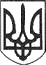 РЕШЕТИЛІВСЬКА МІСЬКА РАДАПОЛТАВСЬКОЇ ОБЛАСТІВИКОНАВЧИЙ КОМІТЕТРІШЕННЯ31 серпня 2020 року           	                                                                          № 149Про роботу ЦКД „Оберіг”за 2019 рік та І півріччя 2020 року	 Керуючись ст. 32 Закону України „Про місцеве самоврядування в Україні” та заслухавши інформацію директора ЦКД „Оберіг” Кацітадзе О.О. про роботу ЦКД „Оберіг” за 2019 рік та І півріччя 2020 року, виконавчий комітет  Решетилівської міської радиВИРІШИВ:1. Інформацію директора ЦКД „Оберіг” Кацітадзе О.О. про роботу ЦКД „Оберіг” за 2019 рік та І півріччя 2020 року  взяти до відома (додається).2. Директору ЦКД „Оберіг” Кацітадзе О.О. в подальшому сприяти розширенню культурних послуг, залученню громадян до проведення активного та змістовного відпочинку.  3. Контроль за виконанням  рішення покласти на відділ культури, молоді, спорту та туризму (Тітік М.С.).Секретар міської ради					                     О.А. ДядюноваКордубан М.В.  2 13 80